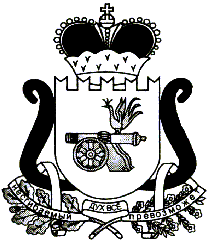       Контрольно-ревизионная комиссия муниципального образования«Ельнинский район» Смоленской областиЗАКЛЮЧЕНИЕ № 68 на отчет об исполнении бюджета Ельнинского городского поселения Ельнинского района  Смоленской области за  девять месяцев 2022 годаг. Ельня                                                                                              от 19.10.2022 г.	Настоящее заключение к отчёту об исполнении бюджета Ельнинского городского поселения Ельнинского района Смоленской области за девять месяцев 2022 года подготовлено в соответствии со статьёй 264.2 Бюджетного кодекса Российской Федерации, Положением о бюджетном процессе в Ельнинском городском поселении Ельнинского района Смоленской области, утвержденным решением Совета депутатов Ельнинского городского поселения Ельнинского района Смоленской области от 14.11.2017 г. № 48 (в редакции решений Совета депутатов Ельнинского городского поселения Ельнинского района Смоленской области от 13.11.2020 г. № 11, от 24.11.2021 № 32).Отчёт об исполнении бюджета Ельнинского городского поселения Ельнинского района Смоленской области за девять месяцев 2022 года утвержден постановлением Администрации муниципального образования «Ельнинский район» Смоленской области от 14.10.2022 № 667 и предоставлен в Контрольно – ревизионную комиссию муниципального образования «Ельнинский район» Смоленской области  в срок установленный Положением о бюджетном процессе в Ельнинском городском поселении Ельнинского района Смоленской области. Анализ отчета об исполнении бюджета проведен в следующих целях: 	 - сопоставление утвержденных показателей бюджета Ельнинского городского поселения Ельнинского района Смоленской области за девять  месяцев 2022 года с годовыми назначениями, а также с показателями за аналогичный период предыдущего года; 	 - выявление возможных несоответствий (нарушений) и подготовка предложений, направленных на их устранение.   Основные  характеристики и итоги исполнения бюджета Ельнинского городского поселения Ельнинского района Смоленской области 
за девять месяцев 2022 годаПо итогам девяти месяцев 2022 года бюджет городского поселения исполнен по доходам 40478,5 тыс. рублей или 57,7% к прогнозным показателям на 2022 год, по расходам – 42617,2 тыс., рублей или 55,0% к утвержденным значения, с дефицитом (превышение расходов над доходами)  бюджета в сумме 2138,7 тыс. рублей. 	Решением о бюджете городского поселения на 2022 год первоначально утверждены доходы в сумме 31714,4 тыс. рублей, расходы в сумме 31714,4 тыс. рублей, сбалансированным, без дефицита (профицита) бюджета. 	В течении отчетного периода в бюджет городского поселения решениями Совета депутатов Ельнинского городского поселения Ельнинского района Смоленской области вносились изменения, в результате которых плановые показатели уточнены и составили по состоянию на 01.10.2022 года:-    по доходам 70226,5 тыс. рублей, с увеличением к первоначально утвержденным плановым показателям на 38512,1 тыс. рублей;-    по расходам 77561,4 тыс., рублей, с увеличением к первоначально утвержденным плановым показателям на 45847,0 тыс. рублей;-    дефицит бюджета 7334,9 тыс., рублей. 	Исполнение основных характеристик бюджета Ельнинского городского поселения за 9 месяцев  2022 года в сравнении с аналогичным периодом 2021 года, приведено в таблице 1. Таблица 1                                                                                                                     (тыс. рублей)Анализ исполнения доходов бюджета Ельнинского городского поселения Ельнинского района Смоленской области за девять месяцев 2022 года	 По сравнению с аналогичным периодом 2021 года фактические доходы бюджета городского поселения увеличились на 11896,9 тыс. рублей, или на 41,6 %. 	Доля безвозмездных, налоговых и неналоговых поступлений в общей массе доходов бюджета городского поселения по результатам исполнения бюджета за 9 месяцев 2022 года сложилась почти поровну и составила: - по налоговым и неналоговым доходам 14353,2 тыс. рублей или 66,5% от общей массы поступивших доходов;- по безвозмездным поступлениям 26125,2 тыс. рублей или 53,7 % от общей массы поступивших доходов.Анализ исполнения бюджета городского поселения в разрезе налоговых и неналоговых доходов Таблица 2                                                                                                                     (тыс. рублей)	Основным источником, имеющим наибольший удельный вес в сумме налоговых поступлений, продолжают оставаться поступления налога на доходы физических лиц - это 71,1 %.	В сравнении с аналогичным отчетным периодом 2021 года  произошло увеличение объема поступления по данному налогу на 13,1%.По всем налоговым поступлениям процент увеличения к исполненным показателям за 9 месяцев 2021 года составил 11,6%  или 1229,6 тыс. рублей.По неналоговым доходам наблюдается сокращение поступлений на 752,2 тыс. рублей или на 23,0%. Исполнение бюджета Ельнинского городского поселения по безвозмездным поступлениям за 9 месяцев  2022 года в сравнении с 9 месяцами  2021 годаТаблица 3                                                                                                                     (тыс. рублей)Исполнение бюджета Ельнинского городского поселения Ельнинского района Смоленской области по расходам за девять месяцев  2022 года	В составе бюджета Ельнинского городского поселения Ельнинского района Смоленской области имеется два главных распорядителя средств бюджета - это Администрация муниципального образования «Ельнинский район» Смоленской области (код главного распорядителя средств 902) и Совет депутатов Ельнинского городского поселения Ельнинского района Смоленской области (код главного распорядителя средств 919).	Расходы в разрезе главных распорядителей средств бюджета составили:- по Администрации муниципального образования «Ельнинский район» Смоленской области в сумме 42155,2 тыс. руб.;- по Совету депутатов Ельнинского городского поселения Ельнинского района Смоленской области в сумме 461,9 тыс. руб.	В целом расходы бюджета Ельнинского городского поселения за полугодие 2022 года исполнены в сумме 42617,1 тыс. руб. или 54,9% к утвержденным годовым назначениям.	По сравнению с аналогичным периодом 2021 года результаты исполнения бюджета Ельнинского городского поселения по расходам увеличились на 19969,5 тыс. руб., или практически в 2 раза.В соответствии со п. 8 ст. 217 Бюджетного кодекса РФ муниципальными правовыми актами представительных органов муниципальных образований, регулирующими бюджетные правоотношения могут предусматриваться дополнительные основания для внесения изменений в сводную бюджетную роспись без внесения изменений в закон (решение) о бюджете в соответствии с решениями руководителя финансового органа (руководителя органа управления территориальным государственным внебюджетным фондом) и (или) могут предусматриваться положения об установлении указанных дополнительных оснований в законе (решении) о бюджете. Исходя из выше изложенного, отчет об исполнении бюджета городского поселения за 9 месяцев 2022 года утверждается с перераспределением бюджетных ассигнований в пределах общего объема ассигнований по МП «Ельня – город воинской славы», т.е. с превышением утвержденных объемов расходов в сумме 723 рубля. Анализ расходной части бюджета Ельнинского городского поселения за 9 месяцев  2022 года в сравнении с 9 месяцами  2021 года в разрезе разделов (подразделов), представлен в таблице 5. Исполнение бюджета Ельнинского городского поселения по расходам за 9 месяцев 2022 года в сравнении с 9 месяцами 2021 годаТаблица 4                                                                                                            (тыс. рублей)Самый высокий процент исполнения по разделам 0500 «Жилищно-коммунальное хозяйство» и 080 «Культура и кинематография» 61,5% и 100,0% соответственно, а так же по разделу 1000 «Социальная политика» – 72,4 %, основная доля исполнения бюджета пришлась на третий квартал отчетного периода.Пояснительная записка к отчету об исполнении бюджета городского поселения за 9 месяцев 2022 года  содержит подробное описание расходов бюджета, которые соответствуют данным отчета по форме 0503317, а так же Постановлению Администрации (с приложениями) об утверждении отчета. Исполнение бюджета Ельнинского городского поселения по расходам за 1, 2 и 3 квартал 2022 годаТаблица 5                                                                                                                     (тыс. рублей)	В соответствии с требованиями части 5 статьи 264.2 Бюджетного кодекса Российской Федерации отчет об исполнении бюджета Ельнинского городского поселения Ельнинского района Смоленской области за  9 месяцев 2022 года, утвержден Постановлением Администрации муниципального образования «Ельнинский район»  Смоленской области от 14.10.2022 г.  
№ 667  по доходам в сумме 40478459 рублей 92 копейки, по расходам в сумме 42617176 рублей  46  копеек, дефицит (превышение расходов над доходами) бюджета в сумме 2138716 рублей 54 копейки, что соответствует данным отчета об исполнении бюджета Ельнинского городского поселения Ельнинского района Смоленской области по состоянию на 01.10.2021 года ф.0503117 и документации предоставленной совместно с отчетом.	В соответствии с требованиями Инструкции о порядке составления и предоставления годовой, квартальной и месячной отчетности об исполнении бюджетов бюджетной системы Российской Федерации, утвержденной приказом Министерства Финансов Российской Федерации от 28.12.2010 года № 191н отчетность предоставлена на бумажном носителе, в сброшюрованном, пронумерованном и прошитом виде, с оглавлением и сопроводительным письмом. Предоставленная отчетность содержит утвержденные бюджетным законодательством формы и пояснительную записку. 	 	В ходе анализа показателей представленной отчетности, ее полноты и своевременности предоставления, Контрольно-ревизионная комиссия пришла к выводу, что отраженные в отчетности данные объективны и соответствуют фактическим показателям за 9 месяцев 2022 года. Контрольно-ревизионная комиссия муниципального образования «Ельнинский район» Смоленской области предлагает рассмотреть отчет об исполнении бюджета Ельнинского городского поселения Ельнинского района Смоленской области на очередном заседании Совета депутатов. Инспектор   Контрольно  -  ревизионной комиссии     муниципального    образования «Ельнинский район»     Смоленской области 		                       Е.П. Ковалева НаименованиеИсполнено за 9 месяцев 2021 годаУтверждено по состоянию на 01.10.2022 г.Исполнено за  9 месяцев 2022 годаИсполнено за  9 месяцев 2022 годаОтношение    отчетного периода  2022 г., к отчетному периоду 2021 г. Отношение    отчетного периода  2022 г., к отчетному периоду 2021 г. НаименованиеИсполнено за 9 месяцев 2021 годаУтверждено по состоянию на 01.10.2022 г.В абсолютном выражении, тыс. руб.В относительном выражении, %.В абсолютном выражении, тыс. руб. (гр.4 – гр.2)В относите льном выражении, %. (гр.4/гр.2)1234567Всего  доходов28581,670226,540478,557,7+11896,9141,6Всего  расходов22547,777561,442617,255,0+55013,7189,0Дефицит (профицит)бюджета+6033,9- 7334,9-2138,7НаименованиеИсполнено 9 месяцев   2021 годаУтверждено по состоянию на 01.10.2022 г.Исполнено 9 месяцев  2022 годаИсполнено 9 месяцев  2022 годаОтношение  отчетного периода 2022г., отчетному периоду 2021 гОтношение  отчетного периода 2022г., отчетному периоду 2021 гНаименованиеИсполнено 9 месяцев   2021 годаУтверждено по состоянию на 01.10.2022 г.В абсолютном выражении, тыс. руб.В относительном выражении, %. к утвержденнымВ абсолютном выражении, тыс. руб. (гр.4 – гр.2)В относите льном выражении, %.  (гр.4/гр.2)1234567Налоговые и неналоговые доходы13875,721589,014353,266,5+477,5103,4Налоговые доходы, всего.10611,118939,011840,762,5+1229,6111,6В том числе:Налог на доходы физических лиц7016,511164,97935,071,1+918,5113,1Доходы от уплаты акцизов по подакцизным товарам (продукции)1924,12657,02285,686,0+361,5118,8Единый сельскохозяйственный налог17,730,033,3111,0+15,6188,1Налог на имущество физических лиц98,61343,456,94,2-41,757,7Земельный налог1554,23743,71529,940,9-24,398,4Неналоговые доходы, всего.3264,72650,02512,594,8-752,277,0В том числе:Доходы от использования имущества, находящегося в государственной и муниципальной собственности, в том числе:2333,02500,02104,684,2-228,490,2Аренда имущества находящейся в муниципальной собственности (земля и имущество)1352,71600,01155,372,2-197,485,4Прочие поступления от использования имущества, находящегося в собственности городских поселений (за исключением имущества муниципальных бюджетных и автономных учреждений, а также имущества муниципальных унитарных предприятий, в том числе казенных980,3900,0949,3105,5-31,096,8Доходы от продажи материальных и нематериальных активов (земельных участков)834,2150,0388,2258,8-446,046,5Доходы от оказания платных услуг и компенсации затрат государства14,60,07,2--7,449,3Прочие неналоговые доходы (невыясненные поступления и пр.)0,00,00,0---Штрафы, санкции, возмещение ущерба82,70,012,5--70,215,1НаименованиеИсполнено за  9 месяцев  2021 годаУтверждено по состоянию на 01.10.2022 г.Исполнено за 9 месяцев 2022 годаИсполнено за 9 месяцев 2022 годаОтношение    Отчетного периода  2022.,  к отчетному периоду 2021 г.Отношение    Отчетного периода  2022.,  к отчетному периоду 2021 г.НаименованиеИсполнено за  9 месяцев  2021 годаУтверждено по состоянию на 01.10.2022 г.В абсолютном выражении, тыс. руб.В относительном выражении, %.В абсолютном выражении, тыс. руб. (гр.4 – гр.2)В относите льном выражении, %.   (гр.4/гр.2)1234567Безвозмездные поступления, в том числе:14705,848637,526125,253,7+11419,4177,7Дотации бюджетам городских поселений на выравнивание бюджетной отчетности 7574,810125,47592,675,0+17,8100,2Субсидии бюджетам городских поселений на поддержку государственных программ субъектов Российской Федерации и муниципальных программ формирования современной городской среды, поддержку городов воинской славы, на благоустройство воинских захоронений7131, 038512,118532,648,1+11401,6259,9                  НаименованиеИсполнено за  9 месяцев 2021 годаУтверждено по состоянию на 01.10.2022 г.Исполнено за 9 месяцев 2022 годаИсполнено за 9 месяцев 2022 годаОтношение    отчетного периода  2022 г.,  к отчетному периоду 2021 г.Отношение    отчетного периода  2022 г.,  к отчетному периоду 2021 г.                  НаименованиеИсполнено за  9 месяцев 2021 годаУтверждено по состоянию на 01.10.2022 г.В абсолютном выражении, тыс. руб.В относительном выражении, %.В абсолютном выражении, тыс. руб. (гр.4 – гр.2)В относительном выражении % (гр.4/гр.2)1234567Расходы всего,в том числе:22647,777561,442617,254,9+19969,5188,20100 «Общегосударственные вопросы», в том числе:1200,54962,82778,056,0+1577,5231,40103 «Функционирование законодательных (представительных) органов государственной власти и представительных органов муниципальных образований»462,7625,8461,973,8-0,899,80104 «Функционирование Правительства РФ, высших исполнительных органов государственной власти субъектов РФ, местных администраций»505,01990,3756,338,0+251,3149,80106 «Обеспечение деятельности финансовых, налоговых и таможенных органов и органов финансового (финансово-бюджетного) надзора»26,426,726,7100,0+0,3101,10113 «Другие общегосударственные вопросы»206,42320,01533,166,1+1326,7742,80300 «Национальная безопасность и правоохранительная деятельность», в том числе:71,1120,063,653,0-7,589,50310 «Защита населения и территории от чрезвычайных ситуаций природного и техногенного характера, пожарная безопасность»71,1120,063,653,0-7,589,50400 «Национальная экономика», в том числе:9119,129107,912907,044,3+3787,9141,50408 «Транспорт»162,0216,0162,075,00,0100,00409 «Дорожное хозяйство (дорожные фонды)»8957,128892,012745,044,1+3787,9142,30500 «Жилищно-коммунальное хозяйство», в том числе:11675,042428,326108,661,5+14433,6233,60501 Жилищное хозяйство»2061,416879,69893,058,6+7831,6479,90502 «Коммунальное хозяйство»1042,75428,42529,746,6+1487,0242,60503 «Благоустройство»8570,920120,313685,968,0+5115,0159,70800  «Культура, кинематография», в том числе:280,2385,0385,7100,2+105,5137,70801 «Культура»280,2385,0385,7100,2+10,5137,71000  «Социальная политика», в том числе:263,1450,9326,472,4+63,3124,11001 «Пенсионное обеспечение»263,1450,9326,472,4+63,3124,11100 «Физическая культура и спорт, в том числе:38,4100,047,847,8+9,4124,51105 «Другие вопросы в области физической культуры и спорта»38,4100,047,847,8+9,4124,51300 «Обслуживание гос-го и муниципального долга», в том числе:06,50,00,00,00,01301 «Обслуживание государственного и муниципального долга»06,50,00,00,00,0Наименование показателяИсполнено за               1 квартал 2022 годаИсполнено за                    2 квартал 2022 годаИсполнено за                    3 квартал 2022 года123Расходы, всего.5955,412770,123891,70100 «Общегосударственные вопросы», в том числе:347,2752,11678,70103 «Функционирование законодательных (представительных) органов государственной власти и представительных органов муниципальных образований»94,9227,3139,70104 «Функционирование Правительства РФ, высших исполнительных органов государственной власти субъектов РФ, местных администраций»228,1482,046,20106 «Обеспечение деятельности финансовых, налоговых и таможенных органов и органов финансового (финансово - бюджетного) надзора»0,00,026,70113 «Другие общегосударственные вопросы»24,229,41484,70300 «Национальная безопасность и правоохранительная деятельность», в том числе:0,063,60,00310 «Защита населения и территории от чрезвычайных ситуаций природного и техногенного характера, пожарная безопасность»0,063,60,00400 «Национальная экономика», в том числе:1453,42081,99371,70408 «Транспорт»54,054,054,00409 «Дорожное хозяйство (дорожные фонды)» 1399,42027,99317,70500 «Жилищно-коммунальное хозяйство», в том числе:3986,49591,112531,10501 «Жилищное хозяйство» 7368,86368,32787,90502 «Коммунальное хозяйство» 556,6744,81228,30503 «Благоустройство» 2693,02478,08514,90800 «Культура, кинематография», в том числе:81,6122,8181,30801 «Культура»81,6122,8181,31000 «Социальная политика», в том числе:87,0111,0128,41001 «Пенсионное обеспечение»87,0111,0128,41100 «Физическая культура и спорт», в том числе:0,047,80,01105 «Другие вопросы в области физической культуры и спорта»0,047,80,01300 «Обслуживание государственного и муниципального долга», в том числе:0,00,00,01301 «Обслуживание государственного и муниципального долга»0,00,00,0